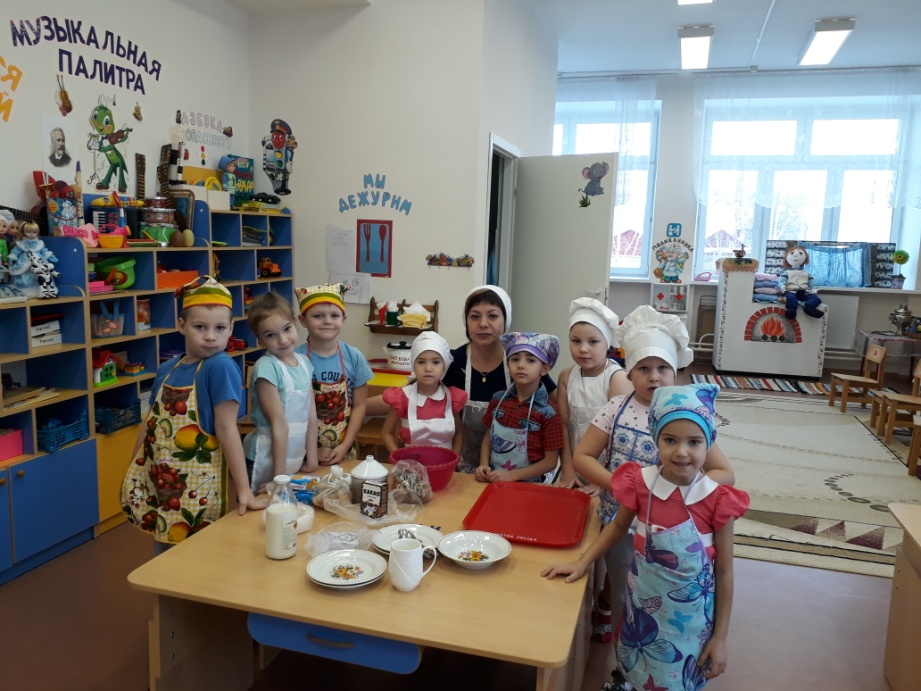 26 ноября 2018 года в группе «Фантазёры » ребята вместе с педагогами в преддверии праздника, посвящённого Дню Матери  решили приготовить для своих милых мамочек сладкий сюрприз. Дети почувствовали себя настоящими кондитерами и приготовили  шоколадное пирожное «сладкие ёжики». Сначала аккуратно поломали печенье и пряники, потом с помощью взрослых измельчили их в блендере. И, конечно же, по очереди перемешивали тесто большой ложкой  в большой чашке, добавив сахара и какао. Когда сладкая  масса была готова, каждый вылепил своего милого «ёжика». Тут то и началась самая кропотливая работа: украсить его иголками из семечек подсолнечника. 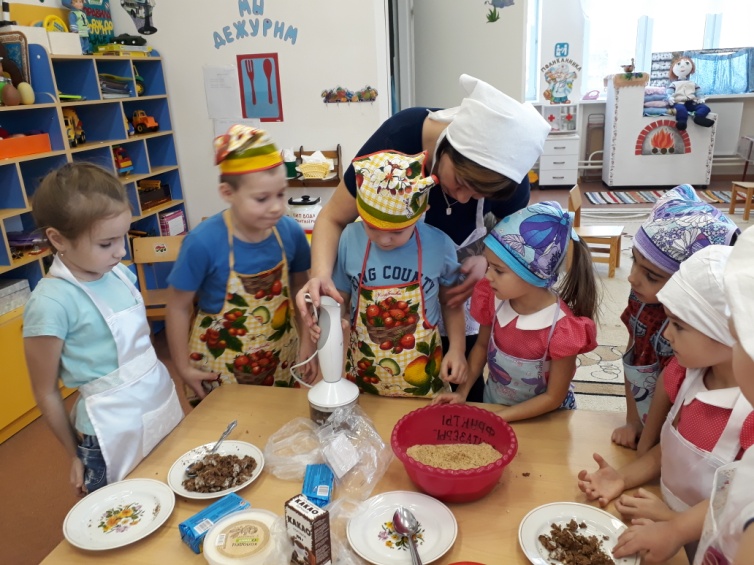 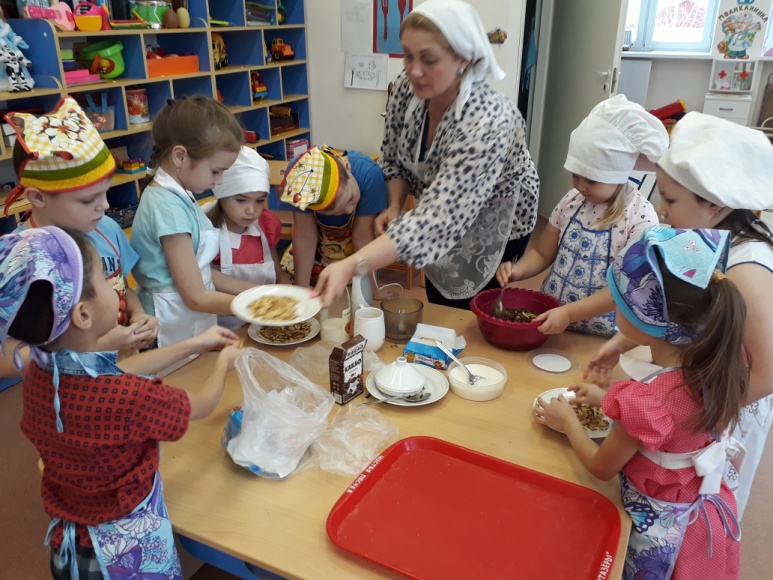 Все «ёжики»  получились очень красивыми. А для угощения сотрудников приготовили маленьких «мышат».Никто не остался без дела, все ребята принимали активное участие. И теперь наши мамочки смело могут рассчитывать на помощь своих дочек и сыночков в кулинарном искусстве.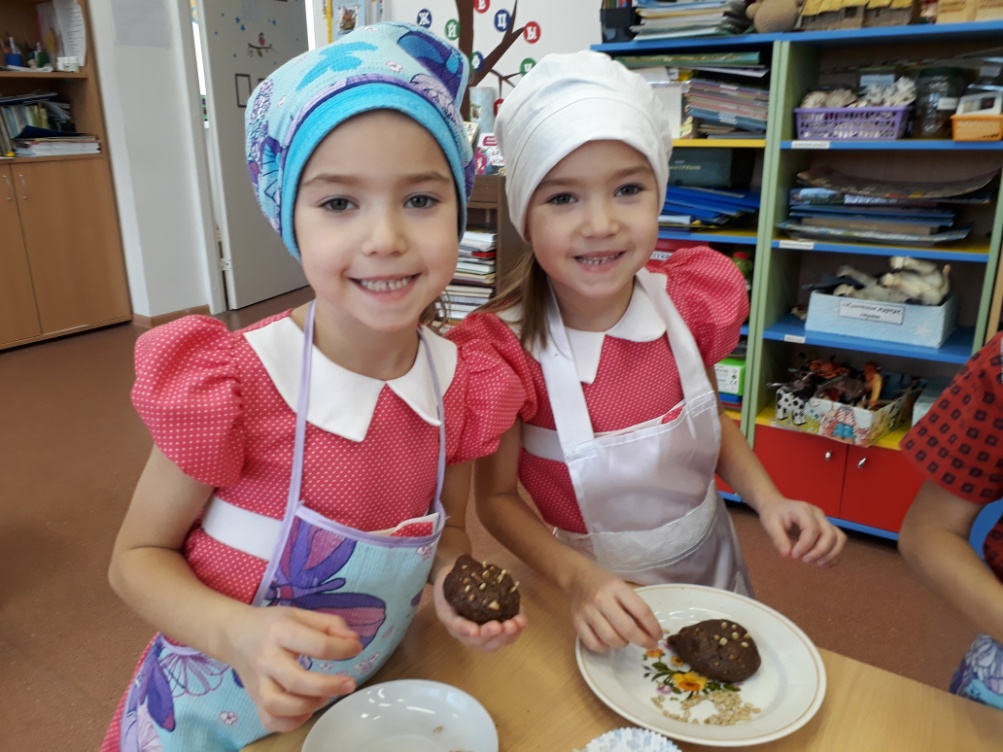 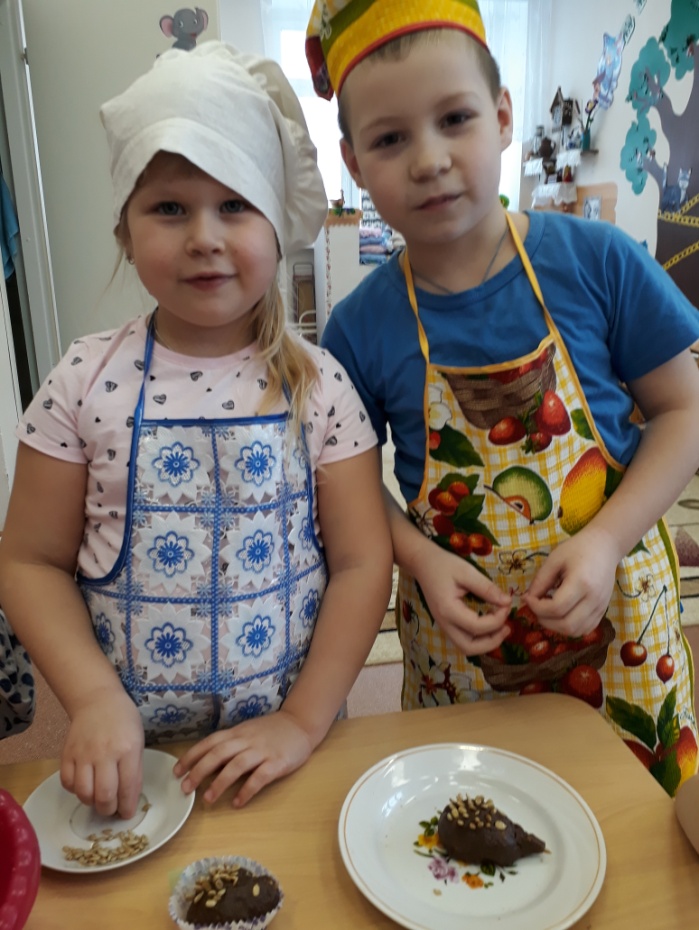 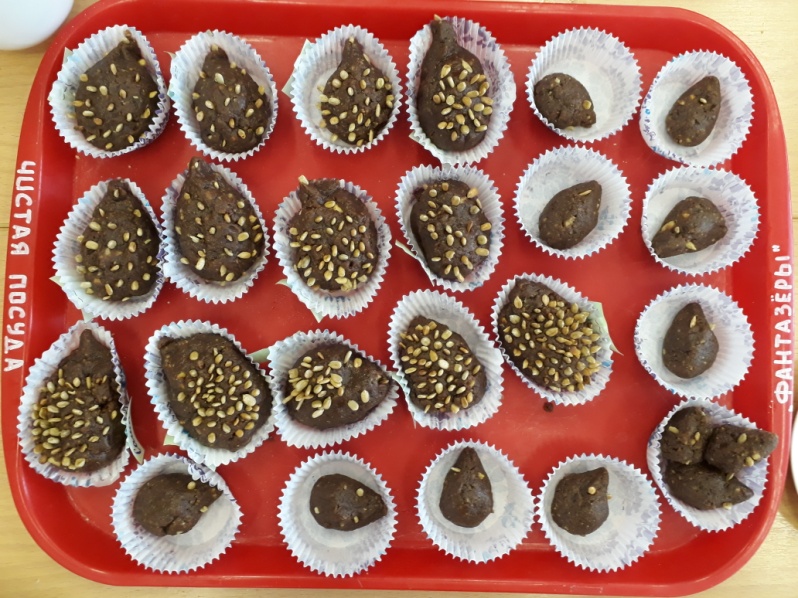 Подготовили: учитель – логопед  Демидова Г.В., воспитатели :Кузнецова Н.В., Васильева А.И.